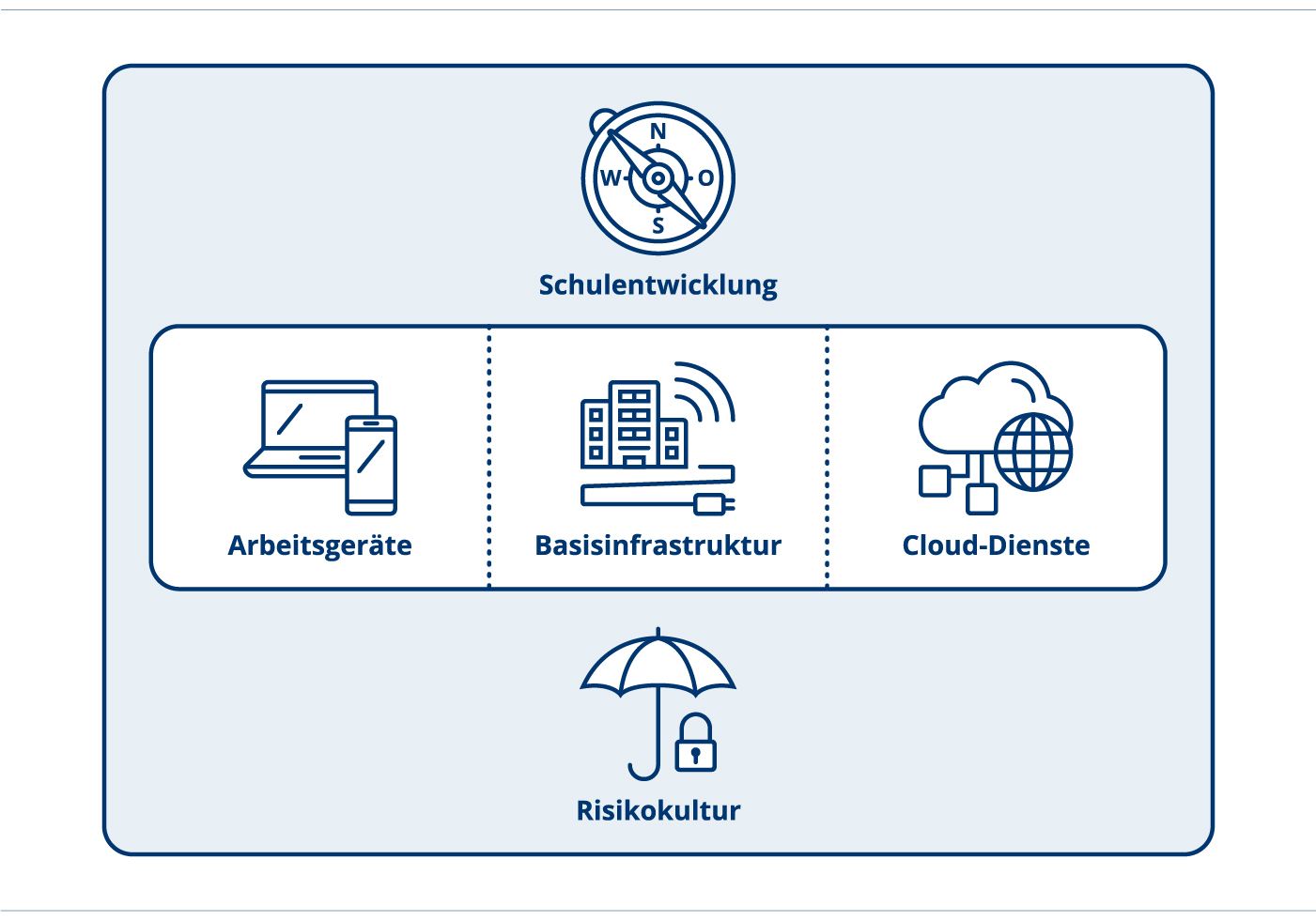 Cloud-DiensteArbeitsabläufe vereinfachen und optimieren - SchulorganisationUmsetzungsinstrument von ICT-CoachDokumenten-InformationenHandlungsfeld: 	Cloud-DiensteFormat:	Konzept
Thema: 	Konzept Cloud-DiensteDokumenten-ID:	https://ict-coach.ch; UI-CD-Konzept  
Version: 	UI-CD-2019-V1.1Arbeitsabläufe vereinfachen und optimieren - SchulorganisationInhalte und Hintergründe Bei der Vereinfachung und Optimierung von Arbeitsabläufen in einer Schulorganisation sind folgende Fragen von zentraler Bedeutung:Informationsbeschaffung: Wie kann die Informationsbeschaffung mit Hilfe des Cloud-Dienstes optimiert werden?Austausch: Wie erfolgt der Austausch von Dokumenten innerhalb des Lehrpersonenteams mit Hilfe des Cloud-Dienstes?Arbeitsteilung: Wie kann das gemeinsame Erarbeiten von Dokumenten mit Hilfe des Cloud-Dienstes vereinfacht werden?Schlussendlich soll der Cloud-Dienst der Schule Musterhausen dafür sorgen, dass die Arbeitsschritte so optimiert werden, dass diese möglichst zeit-, ort- und geräteunabhängig erfolgen können.Verwendung der VorlageDie untenstehende Vorlage umschreibt Beispiele von Arbeitsabläufen, welche im Alltag einer Schulorganisation auftreten und mit Hilfe des Cloud-Dienstes vereinfacht werden können. Selbstverständlich dürfen die aufgezeigten Möglichkeiten beliebig erweitert werden.Gemeinsame Ablage - Beispiel WochenmailWie der Name verrät, wurden die Wochenmails in früheren Jahren mit samt den verschiedensten Anhängen von der Schulleitung jeweils wöchentlich via Mail ans Lehrpersonenteam verschickt. Diese Praxis änderte sich glücklicherweise mit der Einführung des Cloud-Dienstes. Die Schulleitung der Schule Musterhausen verschickt heutzutage keine Wochenmails mehr, sondern schreibt die Wochenpost direkt in den Chat des Teams. Die entsprechenden Anhänge werden in die dafür erstellten Ordner in der gemeinsamen Ablage hochgeladen. Das gesamte Team hat somit jederzeit Zugriff auf die nötigen Unterlagen und kann diese bei Bedarf auch noch zu einem späteren Zeitpunkt finden. Die Ablage bietet sich dementsprechend auch gleich als Archiv für das gesamte Schuljahr an.Arbeitsgruppen - Beispiel SchulentwicklungDie Schulleitung der Schule Musterhausen kreiert für die Arbeitsgruppe Schulentwicklung ein neues Team. In diesem kleinen Team können sich die Personen unkompliziert untereinander austauschen. Ideen und Vorschläge sind somit bereits früh bekannt und können entsprechend vorbereitet und vordiskutiert werden. Weil der Zugriff auf diesen Chat und die gemeinsame Ablage zeit-, ort- und geräteunabhängig erfolgt, können die knappen personellen Ressourcen somit geschont werden.Einträge in Listen - Beispiel Organisation SporttagDas Teamzimmer ist voll beklebt mit Listen zur Organisation des Sporttages. Die Lehrpersonen sind gebeten, sich in der grossen Pause in den Listen einzutragen. Es herrscht eine nervöse Stimmung, da bereits einige Plätze vergeben sind. Ein solches Szenario herrschte bis anhin auch an der Schule Musterhausen vor. Seit der Einführung des Cloud-Dienstes erfolgt jedoch die gesamte Organisation vom Sporttag digital. Die Einträge in die Listen erfolgen dann, wenn die Lehrpersonen Zeit haben: Meistens vor oder nach dem Unterricht oder in einer Zwischenstunde. Zudem können die Einträge von den anderen Lehrpersonen jederzeit eingesehen werden. Allfällige Unstimmigkeiten können so schnell und unkompliziert gelöst werden, da der Zugriff auf die Liste zeit-, ort- und geräteunabhängig erfolgt.Umfragen - Beispiel Evaluation Projektwoche‘Bitte um Rückmeldung via Mail’. Seit die Schule Musterhausen über einen Cloud-Dienst verfügt, sind solche Aufforderungen glücklicherweise selten geworden. Die Umfrage zur Projektwoche, bei welcher die Lehrpersonen sowohl quantitative als auch qualitative Feedbacks angeben müssen, erfolgt über das im Cloud-Dienst integrierte Werkzeug zur Erstellung von Umfragen. Nach der Teilnahme besteht zudem die Möglichkeit, die Rückmeldungen der anderen Lehrpersonen einzusehen. Diese Einstellung kann durchaus sinnvoll sein, wenn es darum geht, Transparenz walten zu lassen.ImpressumAutorenteam:	Mitarbeitende der Fachstelle Bildung und ICT Herausgeber: 	Bildungsdirektion Kanton Zürich
Volksschulamt 
Abt. Pädagogisches
Fachstelle Bildung und ICT
Kontakt:	ict-coach@vsa.zh.chDokumenten-ID:	https://ict-2022.ch; UI-CD-Konzept Arbeitsabläufe SchulorganisationVersion:	V-2019-001Dieses Umsetzungsinstrument kann unter Einhaltung der CC-Lizenz 4.0: CC-BY genutzt werden.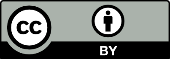 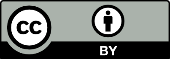 